SHRI ANGALAMMAN COLLEGE OF ENGINEERING AND TECHNOLOGY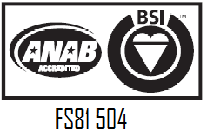 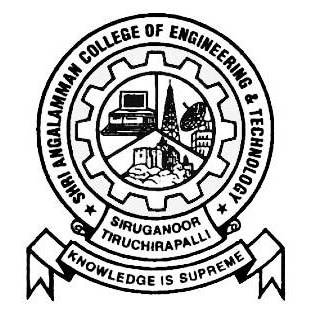 (An ISO 9001:2008 Certified Institution)SIRUGANOOR, TIRUCHIRAPPALLI – 621 105Teaching staffsS.NoNameDesignationQualificationN.ShenbagamAsso.ProfM.EC.VinyagamoorthyAsso.ProfM.EP.RajalakshmiAsso.ProfM.EP.Delphine MaryAsso.ProfM.EA.MadhuraveniAsst.ProfM.TechD.Jayakumar SamuelAsst.ProfM.TechJ.CjamundeswariAsst.ProfM.EM.SathyabamaAsst.ProfM.EM.KarthyigairasanAsst.ProfM.TechC.VijayakumarAsst.ProfM.TechG.BaskerAsst.ProfM.ES.VanajaAsst.ProfM.ET.SumathiAsst.ProfM.EV.SathiyanandamAsst.ProfM.EV.JebarajAsst.ProfM.EG.SathyaprabhuAsst.ProfM.EM.SaranyaAsst.ProfM.ES.Linnet SowmiyaAsst.ProfM.ESutha VAsst.ProfM.TechM.DineshAsst.ProfM.E